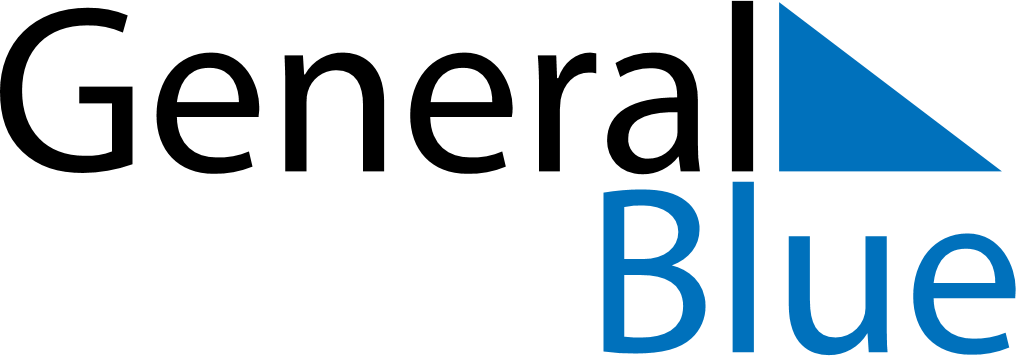 May 2026May 2026May 2026May 2026BarbadosBarbadosBarbadosSundayMondayTuesdayWednesdayThursdayFridayFridaySaturday112May DayMay Day34567889101112131415151617181920212222232425262728292930PentecostWhit Monday31